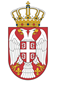 РЕПУБЛИКА СРБИЈА НАРОДНА СКУПШТИНАОдбор за спољне послове06 Број: 06-2/236-2101. јун 2021. годинеБ е о г р а дНа основу члана 70. став 1. алинеја прва Пословника Народне скупштинеС А З И В А М                                        19. СЕДНИЦУ ОДБОРА ЗА СПОЉНЕ ПОСЛОВЕЗА ПЕТАК, 4.  ЈУН 2021. ГОДИНЕ,СА ПОЧЕТКОМ  12,00  ЧАСОВА	За ову седницу предлажем следећиД н е в н и   р е дУсвајање записника са 18. седнице Одбора за спољне пословеИницијативе за посетеПозив председнику Народне скупштине Ивици Дачићу за званичну посету Републици Аустрији, 10. и 11. јун 2021. године, Беч, Р. Аустрија;Позив председнику Народне скупштине Ивици Дачићу за званичну посету Краљевини Мароко, 16. и 17. јун 2021. године, Рабат, К. Мароко;Позив народном посланику Сањи Лакић за учешће на „Летњој школи српског језика“ која ће се одржати у Риђанима, Република Хрватска, од 11. до 13. јуна 2021. године; Иницијатива за одржавање састанка Међународног секретаријата, председника одбора и известилаца Интерпарламентарне скупштине православља у Београду, од 13. до 16. јуна 2021. године; Иницијатива председника ПГП са Русијом у Народној скупштини за упућивање позивних писама председницима ПГП Србијом у Државној Думи РФ и Савету Федерације РФ, за посету Србији.Редовне активности сталних делегација Учешће чланова сталне делегације Народне скупштине у Парламентарној скупштини Црноморске економске сарадње на Годишњем заседању ПС ЦЕС, које ће се одржати 22. јуна 2021. године, путем видео конференције. Извештаји о реализованим активностимаИзвештај о учешћу чланова Сталне делегације НС РС при ПС НАТО на пролећном заседању ПС НАТО, одржаном од 14. до 17. маја 2021. године;Извештај о учешћу чланова Сталне делегације НС РС у ИПУ на 142. скупштини ИПУ, одржаној од 24. до 27. маја 2021. године.Остали реализовани контактиЗабелешка о  разговору председнице Одбора за европске интеграције Народне скупштине и амбасадора Републике Француске у Републици Србији, одржаног 19. маја 2021. године; Забелешка о разговору чланова Посланичке групе пријатељства са Индонезијом у Народној скупштини, на челу са Љиљаном Малушић, председницом Групе, са Мохамедом Чандра Јудом, амбасадором Индонезије у Београду, одржаном 20. маја 2021. године. Посланичке групе пријатељства Промене у саставу ПГП са Мађарском Разно Седница ће се одржати у Дому Народне скупштине, Трг Николе Пашића 13, сала  IV.            Моле се чланови Одбора да у случају спречености да присуствују седници Одбора, о томе обавесте своје заменике у Одбору.     ПРЕДСЕДНИК ОДБОРА  Проф. др Жарко Обрадовић с.р.